Resources for Part C Data Processes ToolkitGeneralSPP-APR FFY20-25-SPP-APR-Package2020-2025 SPP/APR instructions and measurement table.EMAPS loginLogin site for EMAPS.OSEP's Part C SPP/APR Indicator AnalysesA national analysis of individual indicators from state Part C SPP/APRs by federal fiscal year.DaSy Data Governance and Management ToolkitProvides information, guidance, and templates to assist Part C and Part B 619 program staff with creating or enhancing their data governance policies and procedures.DaSy Part C Data Quick Reference GuideInformation on IDEA Part C data requirements and links to websites and resources.State Performance Plan/Annual Performance ReportIndicator 1: Timely ServicesImplementation of IDEA Part C Provision of Services in the COVID-19 environment (OSEP, October 21, 2020)OSEP Memo Regarding Reporting on Correction of Noncompliance in the SPP/APR (2008)FAQ Regarding Identification and Correction of Noncompliance and Reporting on Correction in the SPP/APR (2008)Technical Assistance Follow-up Call on Identifying, Correcting, and Reporting Noncompliance
https://ectacenter.org/events/webinars.aspIndicator 2: SettingsEMAPS IDEA Part C Child Count and Settings User Guide
https://www2.ed.gov/about/inits/ed/edfacts/index.htmlIndicator 3: Child OutcomesChild outcomes calculators and graphing templates https://ectacenter.org/eco/pages/childoutcomes-calc.aspCalculators for states that use the Child Outcomes Summary Process https://ectacenter.org/eco/pages/cos-calc.aspIndicator 4: Family OutcomesResources: on calculators and graphing templates; versions of family surveys, including translations to several languages; data analysis templates; state approaches to measurement; and an analysis of national data.
ECTA/DaSy Family OutcomesIndicators 5/6: Child Find: Birth to 1 and Birth to Three Child CountEMAPS IDEA Part C Child Count and Settings User Guide
https://www2.ed.gov/about/inits/ed/edfacts/index.htmlIndicator 7: 45-Day TimelinePart C Evaluation and Assessment Timelines in the COVID-19 Environment (OSEP, July 6, 2020)OSEP Memo Regarding Reporting on Correction of Noncompliance in the SPP/APR (2008)FAQ Regarding Identification and Correction of Noncompliance and Reporting on Correction in the SPP/APR (2008)Technical Assistance Follow-up Call on Identifying, Correcting, and Reporting Noncompliance
https://ectacenter.org/events/webinars.aspIndicator 8: Early Childhood TransitionIDEA Part C & Part B Transition Requirements for Late Referrals to Part COSEP Memo Regarding Reporting on Correction of Noncompliance in the SPP/APR (2008)FAQ Regarding Identification and Correction of Noncompliance and Reporting on Correction in the SPP/APR (2008)Technical Assistance Follow-up Call on Identifying, Correcting, and Reporting Noncompliance
https://ectacenter.org/events/webinars.aspIndicators 9/10EMAPS IDEA Part C Dispute Resolution User Guide
https://www2.ed.gov/about/inits/ed/edfacts/index.htmlIDEA Part C Dispute Resolution Procedures (OSEP, June 22, 2020)618 DataPart C 618 Child Count and Settings DataEMAPS IDEA Part C Child Count and Settings User Guide
https://www2.ed.gov/about/inits/ed/edfacts/index.htmlPart C 618 Exiting DataEMAPS IDEA Part C Child Count and Settings User Guide
https://www2.ed.gov/about/inits/ed/edfacts/index.htmlPart C 618 Dispute Resolution DataEMAPS IDEA Part C Child Count and Settings User Guide
https://www2.ed.gov/about/inits/ed/edfacts/index.htmlAll 618 Data: collections provide historical data: static data tables; state-level data files; and data notes by state:618 Static Tables: National Data by State and Other Variables618 State-Level Data Files618 Data Collection Documentation and Data Notes by StateIDEA Part C Data Notes (DaSy, 2021): Describes the purpose of data notes and how they are used in OSEP’s data quality review process, and  provides tips and best practices for writing and submitting data notes. AcknowledgmentThis resource was adapted from the Part C IDEA Data Processes Toolkit designed by the IDEA Data Center (IDC). The current resource relied heavily on the contents of the IDC Part C IDEA Data Processes Toolkit. Additions and revisions to the toolkit were informed by the expertise and input of DaSy staff.AcknowledgmentThis resource was adapted from the Part C IDEA Data Processes Toolkit designed by the IDEA Data Center (IDC). The current resource relied heavily on the contents of the IDC Part C IDEA Data Processes Toolkit. Additions and revisions to the toolkit were informed by the expertise and input of DaSy staff.AcknowledgmentThis resource was adapted from the Part C IDEA Data Processes Toolkit designed by the IDEA Data Center (IDC). The current resource relied heavily on the contents of the IDC Part C IDEA Data Processes Toolkit. Additions and revisions to the toolkit were informed by the expertise and input of DaSy staff.Suggested CitationThe DaSy Center (2021). Resources for Part C data processes toolkit. SRI International.Suggested CitationThe DaSy Center (2021). Resources for Part C data processes toolkit. SRI International.Suggested CitationThe DaSy Center (2021). Resources for Part C data processes toolkit. SRI International.About UsThe contents of this brief were developed under a grant from the U.S. Department of Education, #H373Z190002. However, those contents do not necessarily represent the policy of the U.S. Department of Education, and you should not assume endorsement by the Federal Government. Project Officers, Meredith Miceli and Amy Bae.The DaSy Center is a national technical assistance center funded by the U.S. Department of Education, Office of Special Education Programs. The DaSy Center works with states to support IDEA early intervention and early childhood special education state programs in the development or enhancement of coordinated early childhood longitudinal data systems.About UsThe contents of this brief were developed under a grant from the U.S. Department of Education, #H373Z190002. However, those contents do not necessarily represent the policy of the U.S. Department of Education, and you should not assume endorsement by the Federal Government. Project Officers, Meredith Miceli and Amy Bae.The DaSy Center is a national technical assistance center funded by the U.S. Department of Education, Office of Special Education Programs. The DaSy Center works with states to support IDEA early intervention and early childhood special education state programs in the development or enhancement of coordinated early childhood longitudinal data systems.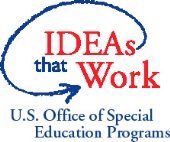 To learn more about the DaSy Center, visit the DaSy Center website at http://www.dasycenter.org/.To learn more about the DaSy Center, visit the DaSy Center website at http://www.dasycenter.org/.To learn more about the DaSy Center, visit the DaSy Center website at http://www.dasycenter.org/.